Новые формы обучения учебных дисциплин с использованием Электронного образовательного комплекса «Живой урок»Девайсы или электронные мультимедийные ресурсы (от англ. «device») — это устройства, приспособления, те или иные технические средства, которые используются в различных областях науки и повседневной жизни. Электронный образовательный комплекс «Живой урок» осуществляется с помощью девайса - это индивидуальный учебник по всем предметам, интегрированный в специально созданный интернет-портал. 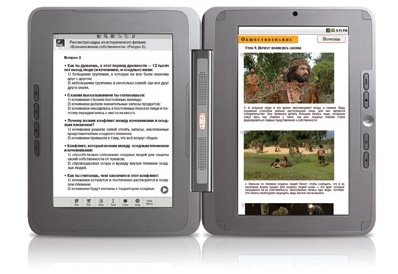  Принципиально новая концепция единой образовательной среды на базе интерактивного учебника, являющегося индивидуальной электронной книгой каждого школьника, подключенного к специально созданному учебному Интернет-порталу гарантирует повышение эффективности обучения. Оно обеспечивается не только за счет увеличения информационной емкости учебного материала и подключения разных коллекций мультимедийных ресурсов, но и благодаря высокой степени интерактивности образовательного процесса и осуществления регулярного контроля  за его ходом. Данный образовательный модуль (учебник + портал + система электронной связи между учителем и учащимися) дает возможность: обновлять содержание учебного процесса в режиме on-line; проводить мониторинг всех участников образовательного процесса; создавать индивидуальные образовательные маршруты; раздвигать границы образования за счет подключения внешних информационных источников - оn- line энциклопедий, электронных библиотек, новостных сайтов.          Информационное общество требует от своих участников умения работать с огромным потоком информации, с несколькими ее источниками одновременно. Оно требует умения вычленять из этого потока ключевые элементы, уметь сравнивать абсолютно разные по форме и структуре источники, одинаково грамотно воспринимать все виды информации (визуальную, текстовую и т.д.). Именно на это нацелен портал Электронного Образовательного Комплекса. Он становится подлинно инновационным инструментом подготовки субъекта к таким высоким требованиям информационной среды. В техническом плане  сенсорное двухэкранное планшетное устройство имеет стилус, один экран - электронная бумага (блокнот - для письма), ридер (для чтения текста), другой экран - жидкокристаллический, полноцветный (для работы в образовательном интернет-портале). Все, что школьник пишет на сенсорном экране, сохраняется в образовательном портале в его личном кабинете. Устройство - девайс использует операционную систему Android, воспроизводит большинство распространенных на сегодняшний день форматов файлов как медиа-, так и текстовых документов. Заряда батареи хватает на весь учебный день (6 часов автономной работы). Устройство имеет как USB, так и SD-входы, что позволяет подключать внешние запоминающие устройства, при этом объем внутренней, встроенной памяти – 4 GB. Для работы внутри «Э-ОК» необходимо подключение по wi-fi. В процессе самостоятельной работы в портале дети двигаются разными образовательными маршрутами (в зависимости от уровня подготовки и типа восприятия). Тех, для кого текстовая информация сложна, побуждают работать с видеорядом — отправляют на виртуальную выставку фотографий, дают посмотреть видеофрагменты. В числе функциональных новинок – интерфейс родителя. Доступ родителей и учащихся осуществляется по индивидуальному логину и паролю с обычного компьютера. На персональной странице родители могут посмотреть дневник своего ребенка, расписание уроков, развернутые отчеты о выполнении учеником тестирований и другие полезные сведения. Электронный образовательный комплекс «Живой урок» состоит из четырех этапов:1. Изучение нового учебного материала по ресурсам данного комплекса.2. Закрепление изученного материала с помощью выполнения маршрутного   тестирования (обратная связь ученика). 3. Обсуждение учителем с учащимися вопросов данной темы, формулировка выводов, основных терминов.4.Контроль полученных знаний на уроке в виде выполнения итогового теста, составленный по принципу ЕГЭ А, В, С – части заданий. А, В части заданий проверяются автоматически (компьютер), С часть проверяет учитель-предметник. В итоге у учащихся выставляется отметка за урок.Необязательно все этапы урока должны быть выполнены за 45 минут обычного школьного урока. Итоговый тест можно задать учащимся в качестве домашнего задания. Или с него можно начать следующий урок, все это на усмотрение учителя в зависимости от сложности темы.Электронный образовательный комплекс «Живой урок»  приучает учащихся к самостоятельной осознанной работе на каждом уроке; учитывает индивидуальные особенности учащихся (различные маршруты); возможность выполнения интерактивных лабораторных работ по предмету, например биологии; повышает интерес к предмету.